	Vadovaudamasi Lietuvos Respublikos vietos savivaldos įstatymo 18 straipsnio 1 dalimi, Lietuvos Respublikos švietimo ir mokslo ministro  . spalio 9 d. įsakymu Nr. ĮSAK-1407 „Dėl pareigybių, kurias atliekant darbas yra laikomas pedagoginiu, sąrašo patvirtinimo“ ir atsižvelgdama į Pagėgių Algimanto Mackaus gimnazijos direktoriaus 2016 m. gruodžio 6 d. raštą Nr. 1.11-136  „Dėl mokytojo pagalbininko etato įsteigimo“, Pagėgių savivaldybės taryban u s p r e n d ž i a:	1. Patvirtinti Pagėgių savivaldybės mokyklų pedagoginių pareigybių sąrašą (pridedama).	2. Pripažinti netekusiu galios Pagėgių savivaldybės tarybos 2013 m. rugsėjo 26 d. sprendimą Nr. T-185 „Dėl Pagėgių savivaldybės mokyklų pedagoginių pareigybių sąrašo patvirtinimo“ su visais vėlesniais pakeitimais ir papildymais.	                     Šis sprendimas gali būti skundžiamas Lietuvos Respublikos administracinių bylų teisenos įstatymo nustatyta tvarka.Savivaldybės meras				                     Virginijus Komskis				PATVIRTINTA				Pagėgių savivaldybės tarybos 				2016 m. gruodžio 22 d. 				sprendimu Nr. T-232PAGĖGIŲ savivaldybės MOKYKLŲ PEDAGOGINIŲ pareigybių sąrašas______________________________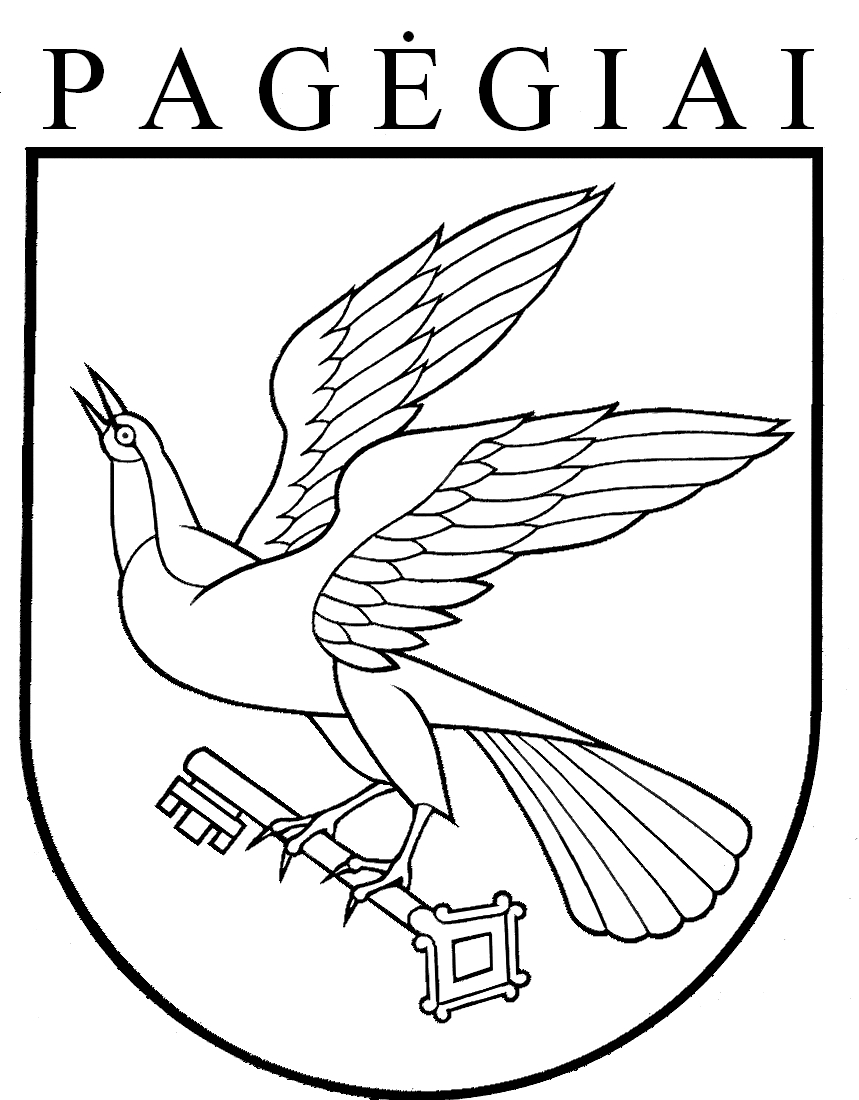 PAGĖGIŲ SAVIVALDYBĖS TARYBAsprendimasdėl PAGĖGIŲ savivaldybės mokyklų pedagoginių pareigybių sąrašo patvirtinimo 2016 m. gruodžio 22 d. Nr. T-232PagėgiaiEil. Nr.Įstaigos pavadinimasPedagoginės pareigybės pavadinimas1.Pagėgių Algimanto Mackaus gimnazijaDirektorius1.Pagėgių Algimanto Mackaus gimnazijaDirektoriaus pavaduotojas ugdymui1.Pagėgių Algimanto Mackaus gimnazijaNeformaliojo (papildomojo) ugdymo mokytojas (pedagogas)1.Pagėgių Algimanto Mackaus gimnazijaSocialinis pedagogas1.Pagėgių Algimanto Mackaus gimnazijaPsichologas1.Pagėgių Algimanto Mackaus gimnazijaMokytojas1.Pagėgių Algimanto Mackaus gimnazijaBibliotekininkas1.Pagėgių Algimanto Mackaus gimnazijaMokytojo padėjėjas 2.Vilkyškių Johaneso Bobrovskio gimnazijaDirektorius2.Vilkyškių Johaneso Bobrovskio gimnazijaDirektoriaus pavaduotojas ugdymui2.Vilkyškių Johaneso Bobrovskio gimnazijaSpecialusis pedagogas2.Vilkyškių Johaneso Bobrovskio gimnazijaLogopedas2.Vilkyškių Johaneso Bobrovskio gimnazijaSocialinis pedagogas2.Vilkyškių Johaneso Bobrovskio gimnazijaMokytojas2.Vilkyškių Johaneso Bobrovskio gimnazijaPriešmokyklinio ugdymo pedagogas2.Vilkyškių Johaneso Bobrovskio gimnazijaBibliotekininkas2.Vilkyškių Johaneso Bobrovskio gimnazijaAuklėtojas (ikimokyklinio ugdymo pedagogas)2.Vilkyškių Johaneso Bobrovskio gimnazijaMokytojo padėjėjas2.1..Vilkyškių Johaneso Bobrovskio gimnazijos Lumpėnų Enzio Jagomasto pagrindinio ugdymo skyrius Skyriaus vedėjas2.1..Vilkyškių Johaneso Bobrovskio gimnazijos Lumpėnų Enzio Jagomasto pagrindinio ugdymo skyrius Logopedas2.1..Vilkyškių Johaneso Bobrovskio gimnazijos Lumpėnų Enzio Jagomasto pagrindinio ugdymo skyrius Socialinis pedagogas2.1..Vilkyškių Johaneso Bobrovskio gimnazijos Lumpėnų Enzio Jagomasto pagrindinio ugdymo skyrius Mokytojas2.1..Vilkyškių Johaneso Bobrovskio gimnazijos Lumpėnų Enzio Jagomasto pagrindinio ugdymo skyrius Priešmokyklinio ugdymo pedagogas2.1..Vilkyškių Johaneso Bobrovskio gimnazijos Lumpėnų Enzio Jagomasto pagrindinio ugdymo skyrius Bibliotekininkas3. Natkiškių Zosės Petraitienės pagrindinė mokyklaDirektorius3. Natkiškių Zosės Petraitienės pagrindinė mokyklaDirektoriaus pavaduotojas ugdymui3. Natkiškių Zosės Petraitienės pagrindinė mokyklaSocialinis pedagogas3. Natkiškių Zosės Petraitienės pagrindinė mokyklaMokytojas3. Natkiškių Zosės Petraitienės pagrindinė mokyklaPriešmokyklinio ugdymo pedagogas3. Natkiškių Zosės Petraitienės pagrindinė mokyklaBibliotekininkas4.Piktupėnų pagrindinė mokyklaDirektorius4.Piktupėnų pagrindinė mokyklaDirektoriaus pavaduotojas ugdymui4.Piktupėnų pagrindinė mokyklaSocialinis pedagogas4.Piktupėnų pagrindinė mokyklaMokytojas4.Piktupėnų pagrindinė mokyklaPriešmokyklinio ugdymo pedagogas5.Stoniškių pagrindinė mokyklaDirektorius5.Stoniškių pagrindinė mokyklaDirektoriaus pavaduotojas ugdymui5.Stoniškių pagrindinė mokyklaSocialinis pedagogas5.Stoniškių pagrindinė mokyklaMokytojas5.Stoniškių pagrindinė mokyklaPriešmokyklinio ugdymo pedagogas5.Stoniškių pagrindinė mokyklaLogopedas5.Stoniškių pagrindinė mokyklaBibliotekininkas5.1.Stoniškių pagrindinės mokyklosŠilgalių mokykla-daugiafunkcis centrasMokytojas5.1.Stoniškių pagrindinės mokyklosŠilgalių mokykla-daugiafunkcis centrasPriešmokyklinio ugdymo pedagogas5.1.Stoniškių pagrindinės mokyklosŠilgalių mokykla-daugiafunkcis centrasMokytojo padėjėjas6.Pagėgių pradinė mokyklaDirektorius6.Pagėgių pradinė mokyklaDirektoriaus pavaduotojas ugdymui6.Pagėgių pradinė mokyklaSpecialusis pedagogas6.Pagėgių pradinė mokyklaLogopedas6.Pagėgių pradinė mokyklaSocialinis pedagogas6.Pagėgių pradinė mokyklaMokytojas6.Pagėgių pradinė mokyklaPriešmokyklinio ugdymo pedagogas6.Pagėgių pradinė mokyklaBibliotekininkas6.Pagėgių pradinė mokyklaMokytojo padėjėjas7.Pagėgių lopšelis-darželisDirektorius7.Pagėgių lopšelis-darželisDirektoriaus pavaduotojas ugdymui7.Pagėgių lopšelis-darželisAuklėtojas7.Pagėgių lopšelis-darželisPriešmokyklinio ugdymo pedagogas7.Pagėgių lopšelis-darželisMokytojas7.Pagėgių lopšelis-darželisLogopedas8.Pagėgių savivaldybės Meno ir sporto mokyklaDirektorius8.Pagėgių savivaldybės Meno ir sporto mokyklaDirektoriaus pavaduotojas ugdymui8.Pagėgių savivaldybės Meno ir sporto mokyklaMokytojas8.Pagėgių savivaldybės Meno ir sporto mokyklaTreneris8.Pagėgių savivaldybės Meno ir sporto mokyklaKoncertmeisteris, akompaniatorius